ALLEGATO A1 - SCHEDA TECNICA DELLA PROPOSTA PROGETTUALE                        Luogo e data ______________________							 Il Legale Rappresentante del Soggetto proponentefirmato digitalmenteINFORMAZIONI DI CONTATTO DEL SOGGETTO PROPONENTEINFORMAZIONI DI CONTATTO DEL SOGGETTO PROPONENTESoggetto proponenteLegale Rappresentante Referente progettoIndirizzo PEC Indirizzo e-mailContatto telefonicoReferente Responsabile Digitale dell'Ente comunicato nel DMS PUGLIA e/o DelegatoINFORMAZIONI SULL’OPERAZIONEINFORMAZIONI SULL’OPERAZIONEDenominazione/ Titolo progettoIndicare il nome identificativo dell’operazione di cui alla proposta progettualePERIODO DI SVOLGIMENTO DELLA PROPOSTA PROGETTUALEPERIODO DI SVOLGIMENTO DELLA PROPOSTA PROGETTUALEil 15 giugno e il 31 ottobre 2024, assicurando nel predetto periodo almeno 60 giorni continuativi di attività;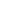 tra il 15 novembre 2024 e il 15 gennaio 2025, assicurando nel predetto periodo almeno 30 giorni continuativi di attività;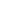 tra il 15 giugno 2024 e il 15 gennaio 2025, assicurando almeno 60 giorni continuativi di attività nel periodo compreso tra il 15 giugno e il 31 ottobre 2024 e almeno 30 giorni continuativi nel periodo compreso tra il 15 novembre 2024 e il 15 gennaio 2025;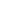 il 15 giugno e il 31 ottobre 2024, assicurando nel predetto periodo almeno 60 giorni continuativi di attività;tra il 15 novembre 2024 e il 15 gennaio 2025, assicurando nel predetto periodo almeno 30 giorni continuativi di attività;tra il 15 giugno 2024 e il 15 gennaio 2025, assicurando almeno 60 giorni continuativi di attività nel periodo compreso tra il 15 giugno e il 31 ottobre 2024 e almeno 30 giorni continuativi nel periodo compreso tra il 15 novembre 2024 e il 15 gennaio 2025;DESCRIZIONE DELL’OPERAZIONEDESCRIZIONE DELL’OPERAZIONEFront office turisticoGruppo di lavoro addetto alle attività progettualiNumero totale dei componenti del gruppo di lavoro addetto alle attività progettuali _______Gruppo di lavoro addetto alle attività progettualiNumero totale di guide/accompagnatori abilitati_______Gruppo di lavoro addetto alle attività progettualiCompetenze unità addetta n.1Competenze linguistiche (specificare): _______________________________________________________________________Competenze informatiche (specificare): ______________________________________________________________________Competenze in comunicazione digitale e social media marketing (specificare): ________________________________________Competenze in materia di marketing territoriale (specificare): _____________________________________________________Gruppo di lavoro addetto alle attività progettualiCompetenze unità addetta n.2Competenze linguistiche (specificare): _______________________________________________________________________Competenze informatiche (specificare): ______________________________________________________________________Competenze in comunicazione digitale e social media marketing (specificare): ________________________________________Competenze in materia di marketing territoriale (specificare): _____________________________________________________Gruppo di lavoro addetto alle attività progettuali……..Gruppo di lavoro addetto alle attività progettualiCompetenze unità addetta n. XCompetenze linguistiche (specificare): _______________________________________________________________________Competenze informatiche (specificare): ______________________________________________________________________Competenze in comunicazione digitale e social media marketing (specificare): ________________________________________Competenze in materia di marketing territoriale (specificare): _____________________________________________________Piano di comunicazioneComunicazione online: Descrivere le attività di comunicazione che si intendono promuovere online riportando i canali social che si intendono utilizzare, ad esempio, Facebook, Instagram e il relativo piano editoriale che si intende attuare per il periodo di riferimento. Il piano dovrà contenere la tipologia ed il numero di post (contenuti testuali, foto, video), su pianificazione settimanale, finalizzati alla comunicazione delle attività dell’Info-point e alla promozione dell’immagine del territorio del Comune proponente e dei Comuni limitrofi.Piano di comunicazioneComunicazione off-line: Descrivere le attività di comunicazione che si intendono promuovere attraverso materiale editoriale e promozionale (es. stampa di materiale promozionale, mappe, locandine, brochure informative) con contenuti relativi al territorio del Comune proponente e dei Comuni di prossimità.Piano di comunicazioneDescrivere l’attività di promozione e gli strumenti di comunicazione on e off-line (locandine, flyers, depliants, post sui social, ecc.) che si intende realizzare per promuovere la destinazione turistica di prossimità a quella del soggetto proponente.Attività di animazione on-siteDescrivere e pianificare le attività di animazione on-site che si intendono attuare all’interno dell’info-point e/o negli spazi in prossimità dello stesso, quali ad esempio azioni di co-marketing (es. visite guidate, degustazioni, installazioni creative, videoproiezioni, attività laboratoriale e ricreativa, performance artistiche, anche attraverso l’utilizzo di supporti digitali), specificando, inoltre, quali di queste attività contemplano aspetti legati al turismo ecosostenibile. La pianificazione dovrà comprendere il cronoprogramma dettagliato delle attività per il periodo di riferimento oggetto della proposta progettuale, il numero di attività, la tipologia di attività, i soggetti/operatori coinvolti e le modalità di attuazione. Nel caso in cui la proposta progettuale rientri nell’ipotesi prevista dall’art. 2.1, lett. c, il cronoprogramma deve riportare in modo dettagliato le attività da svolgere sia nel periodo ricompreso tra il 15 giugno e il 31 ottobre 2024, sia le attività da svolgere nel periodo ricompreso tra il 15 novembre 2024 e il 15 gennaio 2025, oltre che il numero di attività, la tipologia di attività, i soggetti/operatori coinvolti e le modalità di attuazione. Attività di gestione e monitoraggio on-desk delle informazioniDescrivere le modalità di gestione delle informazioni raccolte durante le attività, finalizzate all’analisi dei risultati, alle strategie da intraprendere per migliorare il servizio offerto dall’ info-point, ivi incluse quelle relative alle attività e comunicazione. INFORMAZIONI FINANZIARIEINFORMAZIONI FINANZIARIECosto TOTALE dell’operazione€ ____________________________________Entità del contributo richiesto a valere sul POC Puglia 2014-2020€ ____________________________________Risorse aggiuntive messe a disposizione del Soggetto proponente€ ____________________________________ (_____ % - in termini percentuali sul costo totale)PIANO FINANZIARIO DELLA PROPOSTA PROGETTUALEPIANO FINANZIARIO DELLA PROPOSTA PROGETTUALEPIANO FINANZIARIO DELLA PROPOSTA PROGETTUALEPIANO FINANZIARIO DELLA PROPOSTA PROGETTUALEPIANO FINANZIARIO DELLA PROPOSTA PROGETTUALEPIANO FINANZIARIO DELLA PROPOSTA PROGETTUALEPIANO FINANZIARIO DELLA PROPOSTA PROGETTUALEPIANO FINANZIARIO DELLA PROPOSTA PROGETTUALEDESCRIZIONEVoce di costoUnità previsteCosto (escluso Iva)Costo unitario (gg/uomo)Oneri ove previstiIva ove previstaCosto totaleA1 – Gruppo di lavoro addetto alle attività progettualiPersonale (non dipendente del Comune)€ _________________A.2 – Attività di animazione on-site€ _________________A.2.1 Attività in sede dell’info-point€ _________________A.2.2 Attività in prossimità dell’info-point€ _________________A.3 – Piano di comunicazione€ _________________A.3.1 – Comunicazione on-line€ _________________A.3.2 – Comunicazione off-line€ _________________A.4 – Attività di coordinamento (max. 10% del costo totale) Personale (non dipendente del Comune)€ _________________A.5 – Immagine coordinataA corpo€ _________________TOTALETOTALETOTALETOTALETOTALETOTALETOTALE€ _________________CONTRIBUTO RICHIESTO A VALERE SUL POC PUGLIA 2014-2020CONTRIBUTO RICHIESTO A VALERE SUL POC PUGLIA 2014-2020CONTRIBUTO RICHIESTO A VALERE SUL POC PUGLIA 2014-2020CONTRIBUTO RICHIESTO A VALERE SUL POC PUGLIA 2014-2020CONTRIBUTO RICHIESTO A VALERE SUL POC PUGLIA 2014-2020CONTRIBUTO RICHIESTO A VALERE SUL POC PUGLIA 2014-2020CONTRIBUTO RICHIESTO A VALERE SUL POC PUGLIA 2014-2020€ _________________RISORSE AGGIUNTIVE MESSE A DISPOSIZIONE DAL SOGGETTO BENEFICIARIO (%)RISORSE AGGIUNTIVE MESSE A DISPOSIZIONE DAL SOGGETTO BENEFICIARIO (%)RISORSE AGGIUNTIVE MESSE A DISPOSIZIONE DAL SOGGETTO BENEFICIARIO (%)RISORSE AGGIUNTIVE MESSE A DISPOSIZIONE DAL SOGGETTO BENEFICIARIO (%)RISORSE AGGIUNTIVE MESSE A DISPOSIZIONE DAL SOGGETTO BENEFICIARIO (%)RISORSE AGGIUNTIVE MESSE A DISPOSIZIONE DAL SOGGETTO BENEFICIARIO (%)RISORSE AGGIUNTIVE MESSE A DISPOSIZIONE DAL SOGGETTO BENEFICIARIO (%)€ _________________